Zápis zo 17. zasadnutia členov RC Nitra dňa 23. januára 2017 v penzióne ARTINPrítomní : L. Hetényi, J. Stoklasa, I. Košalko, R. Plevka, M. Waldner,  A. Tóth, D. Hetényi, G. Tuhý,  L. Tatar, K. Pieta,  J. Dóczy, L. GállVýmenní študenti  :  Andres  CORTES Manriquez,  Raphael Schmidt Van Den Eeden Leite,  Ana Laura Magana, CindyOspravedlnení :P. Oravec, A. Havranová, J. Jakubička, P. Szabo,  K. Lacko – Bartoš, M. Svoreň, V. Miklík, D. Peskovičová, P. Graffenau, P. Gallo, E. Oláh, Ľ. Holejšovský, J. Stoklasa oboznámil členov klub s Pravidlami pre udeľovanie ocenení a vyznamenaní guvernérom RI Dištriktu D2240 jednotlivcom a klubom dištriktu. Na ocenenie za RC Nitra boli navrhnutí :Odznak Paul Harris Fellow pre Anku Havranovú, za sústavnú dlhodobú aktívnu podporu pri napĺňaní ušľachtilých cieľov rotariánskeho hnutia najmä mimoriadne úsilie a obetavosť v práci s mládežou a  výmennými študentami. Rovnako bola významná a sústavná bola jej činnosť pri navrhovaní a realizácii projektov klubu.Cena Tomáša J. Baťu pre Gabriela Tuhého, za významnú kvantifikovateľnú pomoc pri návrhu a realizácii významného projektu RC Nitra. Navrhovaný patrí medzi špičkových odborníkov v oblasti vodného hospodárstva, navrhuje riadiace a bezpečnostné systémy vodných diel a systémy riadenia ekologických objektov. Bol a je významným iniciátorom medzinárodnej spolupráce Rotary klubov  pri realizácii programov ROTARY.Poďakovanie guvernéra dištriktu pre Pavol Galo, za dlhoročnú činnosť v rotariánskom hnutí.Výmenní študenti referovali o pobyte a zážitkoch počas víkendového pobytu vo vo Vysokých Tatrách. Diskusia o spoločnom rotariánskom divadelnom predstavení v Divadle A. Bagara, muzikál Povolanie pápež, oslovíme kluby a podujatie pripravíme na mesiac jún/2017.Dňa 6.2.2017 spoločne oslávime životné jubileum L. Tatara.  Prednáška o zážitkoch V. Miklíka z cesty do Argentíny, Chile a oblasti Patagónie sa presúva na 13.2.2017.Diskutovali sme o spoločnom výlete klubu na Moravu. V prílohe sú návrhy. Prosím  pozrieť, prípadne doplniť. Ďalšie zasadnutie RC Nitra bude 30. 1. 2017.Ladislav Gáll, prezident Rotary club Nitra 2016/2017
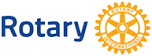 